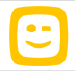 Bio Luk Bruynseels Luk Bruynseels (°1981) has over 20 years of experience in the technology and telecom sector, first in his own startup in online marketing during his studies, later as consultant. Luk joined Telenet in 2009 with different roles in the Engineering department. From 2015 until 2017, he was the network M&A lead for the cable/mobile merger with BASE including responsibility upgrading the mobile network and for post-merger synergy realization. From 2018 Luk became VP Engineering, bringing fixed, tv and mobile together and transformed the department to work agile as of 2020. His scope was extended in 2021 with the connectivity product and customer journey design. Luk was also co-starter and sponsor of TADAAM, the Telenet digital Fixed Wireless Access service. Luk Bruynseels studied Civil Engineering Electronics at KU Leuven and obtained a postgraduate Corporate Finance at KU Leuven. He is a father of two and enjoys sports (football, running, hiking, and snowboarding) and travelling.